ГАОУ ВО «МОСКОВСКИЙ ГОРОДСКОЙ ПЕДАГОГИЧЕСКИЙ УНИВЕРСИТЕТ»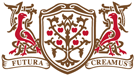 Лицензия: № 0935 от 22 января 2014 годаАккредитация: № 09 июля 2014 годаГод основания: 1995Юридический институтУважаемые коллеги!Юридический институт ГАОУ ВО МГПУ готов предложить вам следующие формы сотрудничества:Предоставление бесплатной юридической помощи в сфере образовательного, трудового, административного, гражданского, семейного, земельного права для ваших работников в юридической клинике института. Возможно бесплатное обслуживание ваших учреждений по вопросам образовательного права сотрудниками юридической клиники и лаборатории образовательного права института. Предоставление возможности вашим работникам принимать участие в семинарах по образовательному праву на базе юридического института.Предоставление возможности вашим преподавателям получить юридическое или педагогическое образование в институте на основе договора о целевой контрактной подготовке.Преподаватели института могут провести занятия в ваших образовательных учреждениях по вопросам образовательного права и профилактики девиантного поведения обучающихся.В рамках проекта «Школа права», который получил поддержку Ассоциации юристов России и Департамента образования города Москвы, студенты московских вузов проводят занятия по правовому воспитанию и просвещению в образовательных учреждениях города Москвы. Подготовка студентов к занятиям проходит в юридическом институте ГАОУ ВО МГПУ. Мы готовы направить студентов для проведения занятий в образовательные учреждения университетского округа.Приглашаем обучающихся в ваших образовательных учреждениях принять участие в международном конкурсе научно-творческих работ «Правовая культура – основа гармоничного развития личности и общества», который институт традиционно проводит с Фондом поддержки образования, творчества и культуры. Победители и призёры конкурса получают дополнительные баллы к общей сумме баллов ЕГЭ при поступлении в ГАОУ ВО МГПУ Период регистрации и предоставления материалов на конкурс: с 15 октября 2015г. по 15 января 2016 г.  Информация на странице института на сайте ГАОУ ВО МГПУ https://www.mgpu.ru/news/16272В 2015/2016 гг. юридический институт является координатором Московской олимпиады школьников по праву. Регистрация откроется с 15 ноября 2015 г. Заочный этап: с 18 января по 18 февраля 2016 г. Очный этап олимпиады пройдёт 12 марта 2016 г. в здании юридического института в Москве, а также в Самарском филиале ГАОУ ВО МГПУ. Победители и призёры Олимпиады по праву получают дополнительные баллы к общей сумме баллов ЕГЭ при поступлении в ГАОУ ВО МГПУ. Информация об олимпиаде на сайте ГБОУ Центр педагогического мастерства http://mos-law.olimpiada.ru/regl и на сайте ГАОУ ВО МГПУ https://www.mgpu.ru/subdivision/706.Приглашаем обучающихся в ваших образовательных учреждениях принять участие в Олимпиаде по праву юридического института. Участие в олимпиаде поможет определиться с профессиональным выбором. Победители и призёры Олимпиады по праву получают дополнительные баллы к общей сумме баллов ЕГЭ при поступлении в ГАОУ ВО МГПУ а также снижение стоимости обучения для обучающихся на основании договора о предоставлении платных образовательных услуг. Предусмотрен только очный этап олимпиады 26 марта 2016 г. Информация об Олимпиаде будет размещена на сайте ГАОУ ВО МГПУ в декабре 2015 г.  Готовы выступить перед выпускниками ваших образовательных учреждений и рассказать об институте, об условиях поступления, обучения, прохождения практик и трудоустройства. В Юридическом институте действует гибкая система скидок (снижения оплаты за обучение) при поступлении и за отличную учёбу.Мы открыты для ваших предложений о сотрудничестве.   Директор института Ростиславлев Дмитрий Александрович    +7(495) 951-71-44;  jurist.mgpu@mail.ru